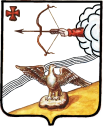 Орловская районная Дума кировской областиПЯТОГО созываРЕШЕНИЕ_____________									№ ________г. ОрловО выражении согласия населения Орловского муниципального района Кировской области на объединение Орловского сельского поселения,  Орловского городского поселения, входящих в состав Орловского муниципального района Кировской области, и образование Орловского муниципального округа Кировской областиВ соответствии с частью 3.1-1 статьи 13 Федерального закона 
от 06.10 2003 № 131-ФЗ «Об общих принципах организации местного самоуправления в Российской Федерации», с учетом результатов публичных слушаний по проекту решения  Орловской районной Думы «О выражении согласия населения Орловского муниципального района Кировской области на объединение Орловского сельского поселения,  Орловского городского поселения, входящих в состав Орловского муниципального района Кировской области, и образование Орловского муниципального округа Кировской области»  от 09.10.2020 года, руководствуясь Уставом муниципального образования Орловский муниципальный район    Кировской области, Орловская районная Дума РЕШИЛА:1. Выразить согласие населения Орловского муниципального района Кировской области на объединение Орловского сельского поселения, Орловского городского поселения, входящих в состав Орловского муниципального района Кировской области и образование Орловского муниципального округа Кировской области.2. Обратиться с ходатайством в Правительство Кировской области 
о внесении в порядке законодательной инициативы на рассмотрение Законодательного Собрания Кировской области проекта Закона Кировской области о преобразовании муниципальных образований.	3. Опубликовать настоящее решение в Информационном бюллетене органов местного самоуправления муниципального образования Орловский муниципальный район Кировской области.4. Решение вступает в силу после официального опубликования.Заместитель председателяОрловской районной Думы_________________Р.А. КрутиковГлаваОрловского района __________________С.С. Целищев